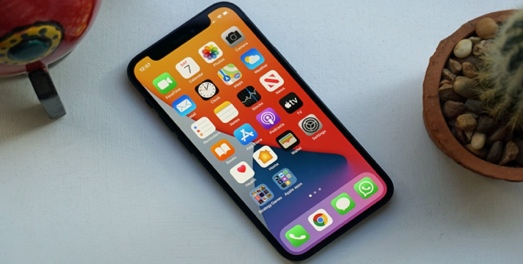 Le forfait cellulaire d’un iPhone 12Le forfait cellulaire Le forfait 1Le forfait 2Le forfait 3Les données2 giga-octets2.5 giga-octets2.5 giga-octetsAppels/textos400 minutes
/illimité 250 minutes
/illimité200 minutes
/illimitéLe coût initial du téléphone0.00 $ 375 $1100 $Le coût mensuel95 $80 $40 $Une entente ?24 mois24 mois# MoisLe forfait 1Le forfait 2Le forfait 316121824